	Gmina Świętajno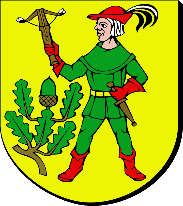 ul. Grunwaldzka 15, 12-140 Świętajnotel. 89 623 20 60, fax. 89 623 20 76Uchwała numer I/3/2024  „w sprawie ustalenia wynagrodzenia Wójta Gminy” została podjęta następującą proporcją głosów: jestem za 13 głosów, jestem przeciw 0, wstrzymuję się 2 głosy. Uchwała została podjęta w trybie jawnym zwykłą większością głosów.Data głosowania: 07/05/2024 r.Radni głosowali jak poniżej:Jestem zaJestem zaJestem przeciwJestem przeciw1.Bazydło DamianBRAK2.Chaber Elżbieta Katarzyna3.Dyspolska Barbara4.Drężek Milena Wiktoria5.Kaczyńska Milena6.Kaźmierska Małgorzata7.Klusek Ksymena Teresa8.Orzoł Klaudia9.Ostrowska Halina Eugenia10.Rapacka Ewa11.Rutkowska Anna12.Stopka Dorota13.Wiśniewska KarolinaWstrzymuję sięObecni radni, którzy nie  wzięli udziału w głosowaniuObecni radni, którzy nie  wzięli udziału w głosowaniu1.Cichy MarekBRAK2.Mierzejewski Adam JanBRAK